Муниципальное образовательное учреждение дополнительного образования детей «Корткеросский районный центр дополнительного образования детей»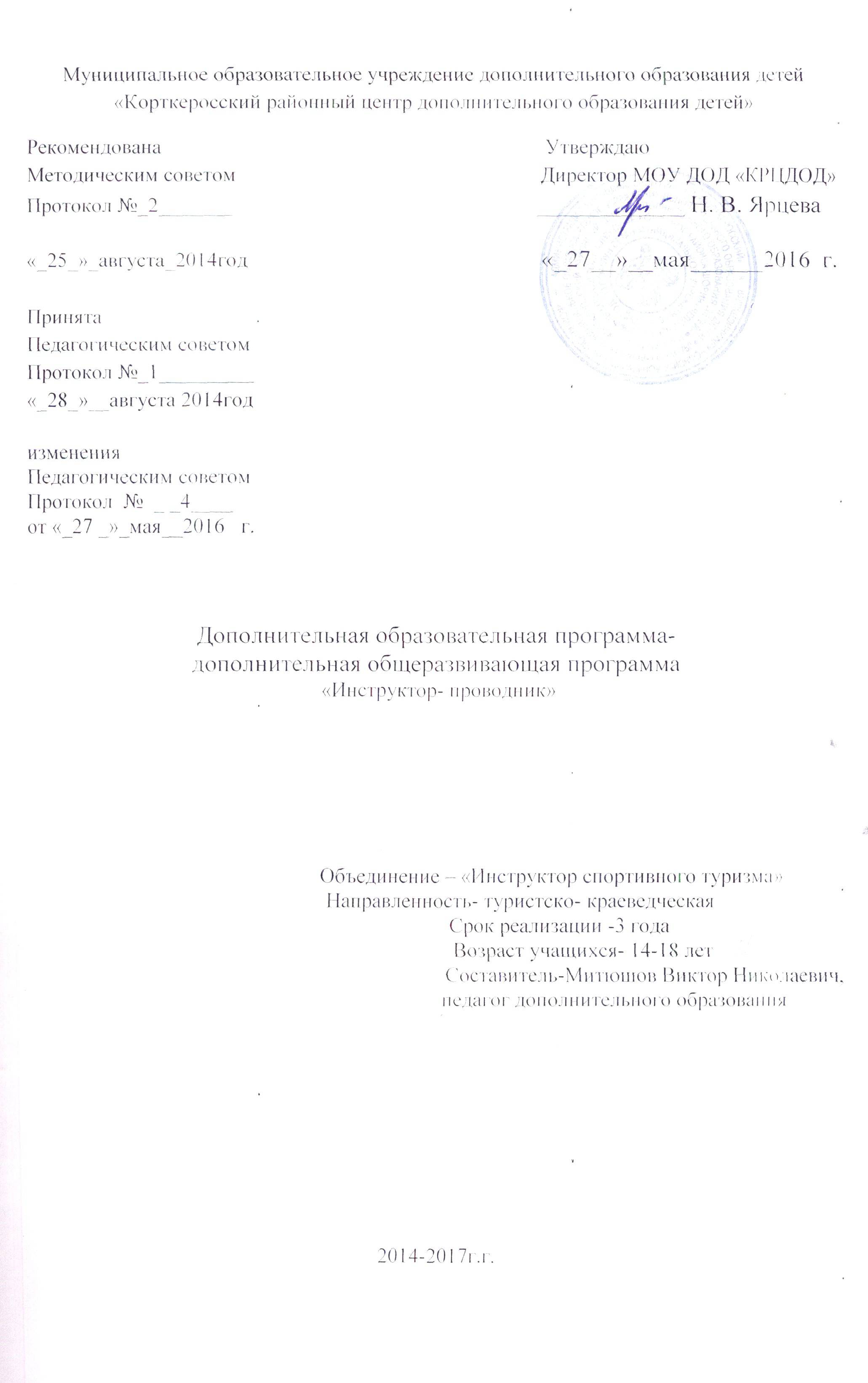 Рекомендована                                                                         УтверждаюМетодическим советом                                                          Директор МОУ ДОД «КРЦДОД»Протокол №_2_______                                                          ______________ Н. В. Ярцева«_25_»_августа_2014год                                                        «_27__»__мая______2016  г.                                                                            Принята                                                                                           Педагогическим советом                                                                            Протокол №_1_________                                                                            «_28_»__августа 2014год                                                                    измененияПедагогическим советомПротокол  №  _ _4____от «_27 _»_мая__2016   г.Дополнительная образовательная программа-дополнительная общеразвивающая программа «Инструктор- проводник»                                            Объединение – «Инструктор спортивного туризма»                                                                                                    Направленность- туристско- краеведческая                                               Срок реализации -3 года                                                        Возраст учащихся- 14-18 летСоставитель-Митюшов Виктор Николаевич,                                                                                педагог дополнительного образования2014-2017г.г.